ТЗ на разработкуВедомость товаров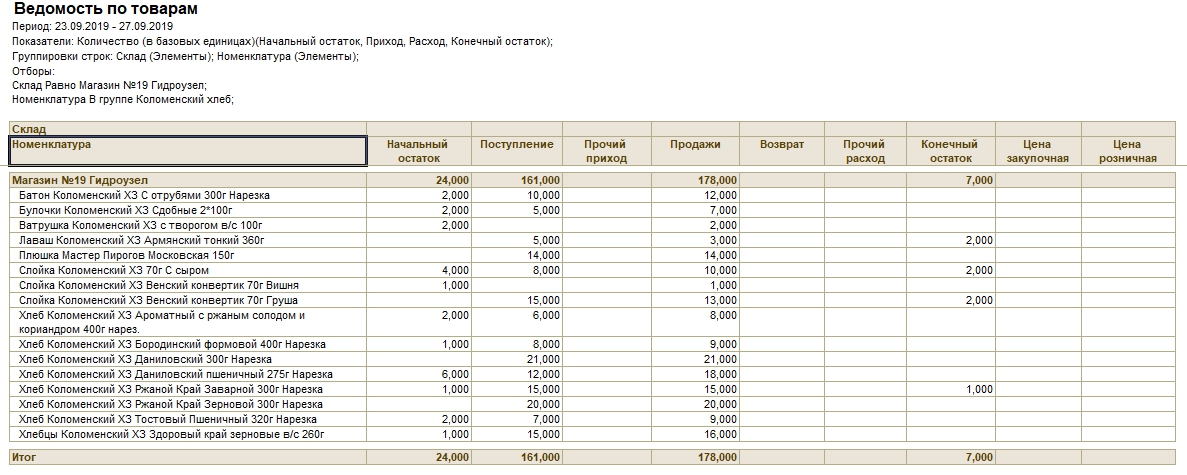 Данные для вывода – на скриншоте.Основные данные для отбора: Склад, Номенклатура, КонтрагентДолжна быть возможность выбирать типы сравнения в отборе.Цена закупочная если выбран контрагент – последняя от этого контрагента.Цена закупочная если не выбран контрагент – последняя по типу розницы «закупка».Цена розничная – текущая розничная цена магазина, по типу цен «розница».Поступление – если выбран контрагент – кол-во товара поступившего от этого поставщика по документу поступление товаров и услуг.Поступление – если не выбран контрагент – кол-во товаров поступившее по документу поступление товаров и услуг от любого контрагента.Прочий приход – все приходы кроме поступления.Возврат – возврат товаров выбранному в отборе контрагенту, если не выбран контрагент – возврат любому контрагенту.Прочий расход – все расходы кроме отчета о розничных продажах и возврата товаров поставщику.Отчет делается по двум регистрам: ПартииТоваровНаСкладах, ТоварыВРознице